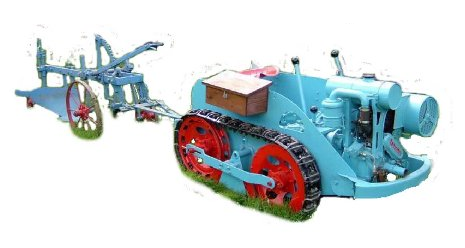 WORKING DAYSUNDAY 18TH MARCH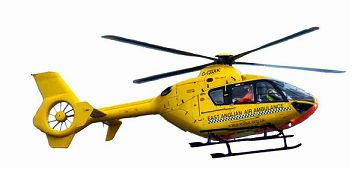 		10AMSTANFIELD on the B1145Contact Adrian Hall01328 851571ALL PROCEEDS TO THE EAST ANGLIN AIR AMBULANCE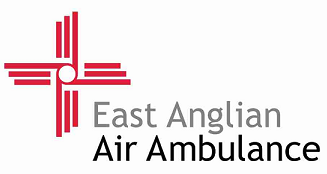 